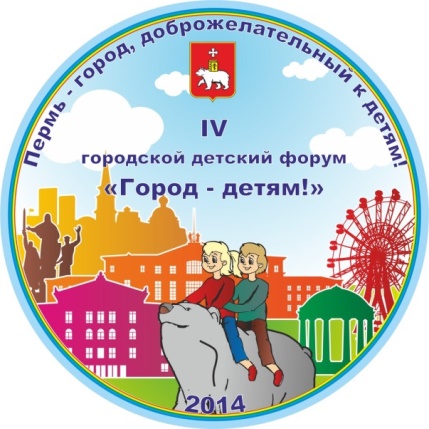 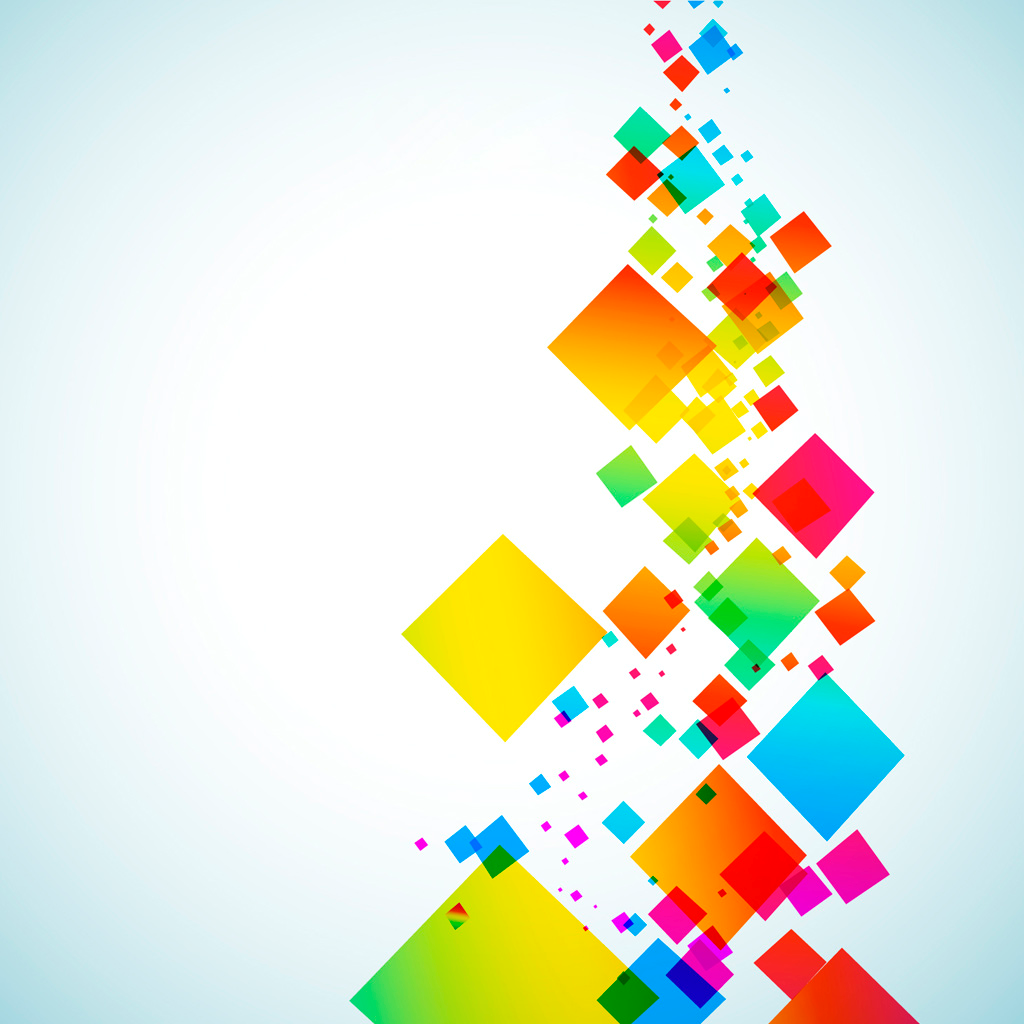 Главе города Перми –                       председателю Пермской городской ДумыИ.В.Сапко, депутатам Пермской городской Думы
Резолюцияпо итогам работы IV городского детского форума «Город – детям!»г.Пермь, 2014 г.Уважаемые депутаты! Мы, дети города Перми, любим свой город и готовы сделать всё, от нас зависящее, чтобы жизнь в нашем городе стала ярче, интереснее и доброжелательнее к детям.Мы, участники IV городского детского форума «Город – детям!», проводимого в 2014 году по патриотической тематике и посвящённого 70-летию победы советского народа в Великой Отечественной войне, на 10 дискуссионных площадках и в рамках серии проектных семинаров «Гражданин активный!» обсудили волнующие нас проблемы и сформулировали следующие предложения. Площадка «Родной язык – будущее нации»Проблемы: 1. Изучение в рамках школьной программы предмета «Русский язык» не должно сводиться только к подготовке к ЕГЭ.2. Необходимо повышать престиж русского языка, не допускать его «засорение» иностранными словами.Пути решения проблем:1. Старшеклассники готовы поддержать разнообразие форм преподавания предмета «Русский язык»;2. Силами старшеклассников систематически проводить мероприятия по пропаганде русского языка.Предложения к органам власти:Развивать систему профильных лагерей на базе образовательных организаций и загородных лагерей, в том числе с профилем «Русский язык» Площадка «Национальная терпимость»Проблемы:1. Некомпетентность отдельных педагогов при разрешении межнациональных конфликтов;2. Пропаганда в некоторых СМИ стереотипного мышления об отдельных национальностях, акцентирование внимания в новостных сводках на национальную принадлежность правонарушителей.Пути решения проблем:1. Силами старшеклассниками и при поддержке педагогов проводить уроки толерантности в младших классах, на которых показывать уникальность различных национальностей;2. Разработка и реализация социально значимых проектов по укреплению межнациональных отношений;Предложения к органам власти:1. Оказать содействие в проведении обучающих семинаров, мастер-классов для педагогов по урегулированию межнациональных конфликтов в школе.2. Оказать содействие по реализация социально значимых проектов, направленных на укрепление межнациональных отношений;3.Обратить внимание на недопустимость акцентирования внимания в новостных сводках на национальную принадлежность Площадка «Жить – Родине служить!»Проблема:Непрестижность прохождения срочной службы в армии.Пути решения проблемы:1. Повышать престиж срочной службы в армии через инициирование создания военно-патриотических клубов и развитие уже существующих клубов;2. Силами старшеклассников организовать ряд мероприятий по военно-патриотической тематике.Предложения к органам власти:Оказать содействие в организации экскурсий в военные институты, войсковые части, в проведении военно-патриотической игры «Зарница» для старшеклассниковПлощадка «Гордость за Отечество»Проблема:Недостаточное количество школьных музеев по патриотической тематике.Пути решения проблемы:Силами уполномоченных представителей IV форума инициировать организацию школьных музеев, сбор экспонатов, организовать деятельность экскурсоводов.Предложения к органам власти:Оказать поддержку в создании и развитии школьных музеев.Площадка «Делая добро»Проблемы:1. Недостаточно эффективное взаимодействие добровольческих организаций на уровне города;2. Недостаточное информирование о деятельности добровольческих организаций города Перми.Пути решения проблем:Привлечение старшеклассников к участию в деятельности волонтерских ячеек и координационных советов по добровольчеству, создаваемых в каждом районе города Перми и в поселке Новые Ляды.Предложения к органам власти:1. Создание волонтерских ячеек в образовательных организациях и координационных советов по добровольчеству на уровне районов города;2. На информационных порталах, в частности на сайте «Пермь молодежная», создание раздела по добровольчеству, который будет включать в себя информацию о добровольческих организациях, а также реализованных проектах по данной тематике.Площадка «Здоровье нации»:Проблемы:1. Недостаточное количество бесплатных спортивных секций, современного спортивного оборудования;2. Низкая мотивация школьников к ведению здорового образа жизни.Пути решения проблемы:силами старшеклассников организовать проведение акций, мероприятий, пропагандирующих использование уличных многофункциональных площадокПредложения к органам власти:1. Развивать систему сертификатов (по модели дополнительного образования) для посещения детьми коммерческих спортивных клубов, секций;2. Продолжить работу по поощрению и стимулированию молодежи, которая добилась лучших результатов в пропаганде здорового образа жизни на личном примере.Площадка «СМИ как четвертая власть»Проблемы:1. Недостаточно эффективное влияние общества на масс-медиа с целью защиты от недоброжелательного детям контента;2. Низкий уровень профессионального журналистского мастерства в школьных СМИ;3. Недостаточное количество в городе актуальной социальной рекламы.Пути решения проблем:Выстраивание взаимодействия школьных медиа с профессиональными учебными заведениями (организация практики студентов-журналистов на базе школьных СМИ), организация профессиональных проб юных журналистов на базе СМИ города;Предложения к органам власти:1. Оказать содействие в организации круглогодичной (постоянно действующей) медиашколы для представителей школьных пресс-центров, действующих по принципу «умею сам – могу научить»;2. Включить в интерактивную «Карту безопасного детства» г.Перми отметку о неграмотной, неэстетичной наружной рекламе.3. Увеличить количество и улучшить качество социальной рекламы в городе Перми.Площадка «Закон-порядок»Проблемы:1. Продажа несовершеннолетним алкогольной и табачной продукции;2. Низкая правовая грамотность несовершеннолетних.Пути решения проблем:1. Привлечение старшеклассников  к участию в общественном/гражданском контроле в целях информирования органов внутренних дел о торговых точках, а также об интернетпорталах, где допускают продажу несовершеннолетним алкогольной и табачной продукции;2. Разнообразить формы, развивающие правовую культуру несовершеннолетних.Предложения к органам власти:Ужесточение наказания для физических и юридических лиц, осуществляющих продажу алкогольной и табачной продукции несовершеннолетнимПлощадка «Эффективное самоуправление»Проблемы:1. Низкая заинтересованность старшеклассников во внеучебной, общественной деятельности;2. Недостаточная поддержка со стороны педагогического состава общественных инициатив школьников.3. Недостаточное развитие районных советов старшеклассников, направленных на координацию молодежных инициатив.Пути решения проблем:1. Силами инициативных ребят организовать цикл мероприятий для учащихся с целью пропаганды участия в общественной  жизни школы, района, города на основе личного примера;2. Разработка и реализация совместных социальных проектов силами учителей и учеников;3. Создание инициируемых детьми органов самоуправления на районном  и городском уровне;4. Создание единого информационного ресурса по обмену информацией (открытый банк проектов молодежи города)Предложения к органам власти:1. Разработать систему поощрения для общественно активных выпускников;2. Оказать поддержку заинтересованных учителей – кураторов школьных социальных проектов;3. В рамках районных конкурсов социально значимых проектов учредить номинацию для общественно активных школ «История успеха»;4. Оказать содействие в создании и координации деятельности районных советов старшеклассников, а также городского совета старшеклассников.Уважаемые депутаты! Мы, дети города Перми, поддерживая традицию проведения в нашем городе мероприятий в рамках присоединения города Перми к глобальной инициативе ЮНИСЕФ «Города, доброжелательные к детям», открыто заявляем о своём желании принимать участие в жизни города и предлагаем пути решения существующих проблем, важных для развития и процветания города Перми.Принимая во внимание принцип ЮНИСЕФ «Голос каждого ребенка должен быть услышан», мы готовы продолжить работу по исполнению положений резолюции во всех районах города Перми, а также в поселке Новые Ляды в соответствии с основными темами форума:Дзержинский район – «Родной язык – будущее нации»;Индустриальный район – «Национальная терпимость»;Кировский район – «Здоровье нации»;Ленинский район – «Жить – Родине служить»;Мотовилихинский район – «Эффективное самоуправление»;Орджоникидзевский район – «Закон – порядок!»;Свердловский район – «СМИ как четвертая власть»; 	п. Новые Ляды – «Делая добро». Ввиду особой важности темы «Великая Отечественная война: 70 лет памяти» во всех районах города Перми и в поселке Новые Ляды готовы вести работу в этом направлении в течение года. Уважаемые депутаты! Мы считаем, для того, чтобы лучшие инициативы по развитию города Перми реализовались, должны объединиться взрослые и дети. Убеждены, что все наши предложения будут услышаны и инициативы участников Форума смогут воплотиться в жизнь в самом ближайшем будущем.С уважением и надеждой на сотрудничество,участники IV городского детского форума «Город – детям!»16 декабря 2014 года